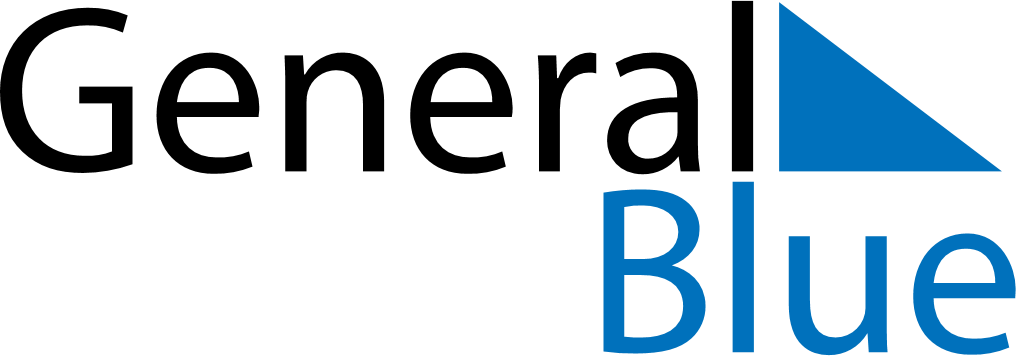 July 2024July 2024July 2024July 2024July 2024July 2024Jaeppilae, South Savo, FinlandJaeppilae, South Savo, FinlandJaeppilae, South Savo, FinlandJaeppilae, South Savo, FinlandJaeppilae, South Savo, FinlandJaeppilae, South Savo, FinlandSunday Monday Tuesday Wednesday Thursday Friday Saturday 1 2 3 4 5 6 Sunrise: 3:21 AM Sunset: 11:06 PM Daylight: 19 hours and 44 minutes. Sunrise: 3:23 AM Sunset: 11:05 PM Daylight: 19 hours and 42 minutes. Sunrise: 3:24 AM Sunset: 11:04 PM Daylight: 19 hours and 39 minutes. Sunrise: 3:26 AM Sunset: 11:02 PM Daylight: 19 hours and 36 minutes. Sunrise: 3:28 AM Sunset: 11:01 PM Daylight: 19 hours and 33 minutes. Sunrise: 3:29 AM Sunset: 11:00 PM Daylight: 19 hours and 30 minutes. 7 8 9 10 11 12 13 Sunrise: 3:31 AM Sunset: 10:58 PM Daylight: 19 hours and 26 minutes. Sunrise: 3:33 AM Sunset: 10:56 PM Daylight: 19 hours and 23 minutes. Sunrise: 3:35 AM Sunset: 10:55 PM Daylight: 19 hours and 19 minutes. Sunrise: 3:37 AM Sunset: 10:53 PM Daylight: 19 hours and 15 minutes. Sunrise: 3:40 AM Sunset: 10:51 PM Daylight: 19 hours and 11 minutes. Sunrise: 3:42 AM Sunset: 10:49 PM Daylight: 19 hours and 7 minutes. Sunrise: 3:44 AM Sunset: 10:47 PM Daylight: 19 hours and 3 minutes. 14 15 16 17 18 19 20 Sunrise: 3:46 AM Sunset: 10:45 PM Daylight: 18 hours and 58 minutes. Sunrise: 3:49 AM Sunset: 10:43 PM Daylight: 18 hours and 54 minutes. Sunrise: 3:51 AM Sunset: 10:41 PM Daylight: 18 hours and 49 minutes. Sunrise: 3:54 AM Sunset: 10:38 PM Daylight: 18 hours and 44 minutes. Sunrise: 3:56 AM Sunset: 10:36 PM Daylight: 18 hours and 40 minutes. Sunrise: 3:59 AM Sunset: 10:34 PM Daylight: 18 hours and 35 minutes. Sunrise: 4:01 AM Sunset: 10:31 PM Daylight: 18 hours and 30 minutes. 21 22 23 24 25 26 27 Sunrise: 4:04 AM Sunset: 10:29 PM Daylight: 18 hours and 25 minutes. Sunrise: 4:06 AM Sunset: 10:26 PM Daylight: 18 hours and 19 minutes. Sunrise: 4:09 AM Sunset: 10:24 PM Daylight: 18 hours and 14 minutes. Sunrise: 4:12 AM Sunset: 10:21 PM Daylight: 18 hours and 9 minutes. Sunrise: 4:14 AM Sunset: 10:18 PM Daylight: 18 hours and 4 minutes. Sunrise: 4:17 AM Sunset: 10:16 PM Daylight: 17 hours and 58 minutes. Sunrise: 4:20 AM Sunset: 10:13 PM Daylight: 17 hours and 53 minutes. 28 29 30 31 Sunrise: 4:22 AM Sunset: 10:10 PM Daylight: 17 hours and 47 minutes. Sunrise: 4:25 AM Sunset: 10:07 PM Daylight: 17 hours and 42 minutes. Sunrise: 4:28 AM Sunset: 10:05 PM Daylight: 17 hours and 36 minutes. Sunrise: 4:31 AM Sunset: 10:02 PM Daylight: 17 hours and 31 minutes. 